Sturbridge Tourist Association 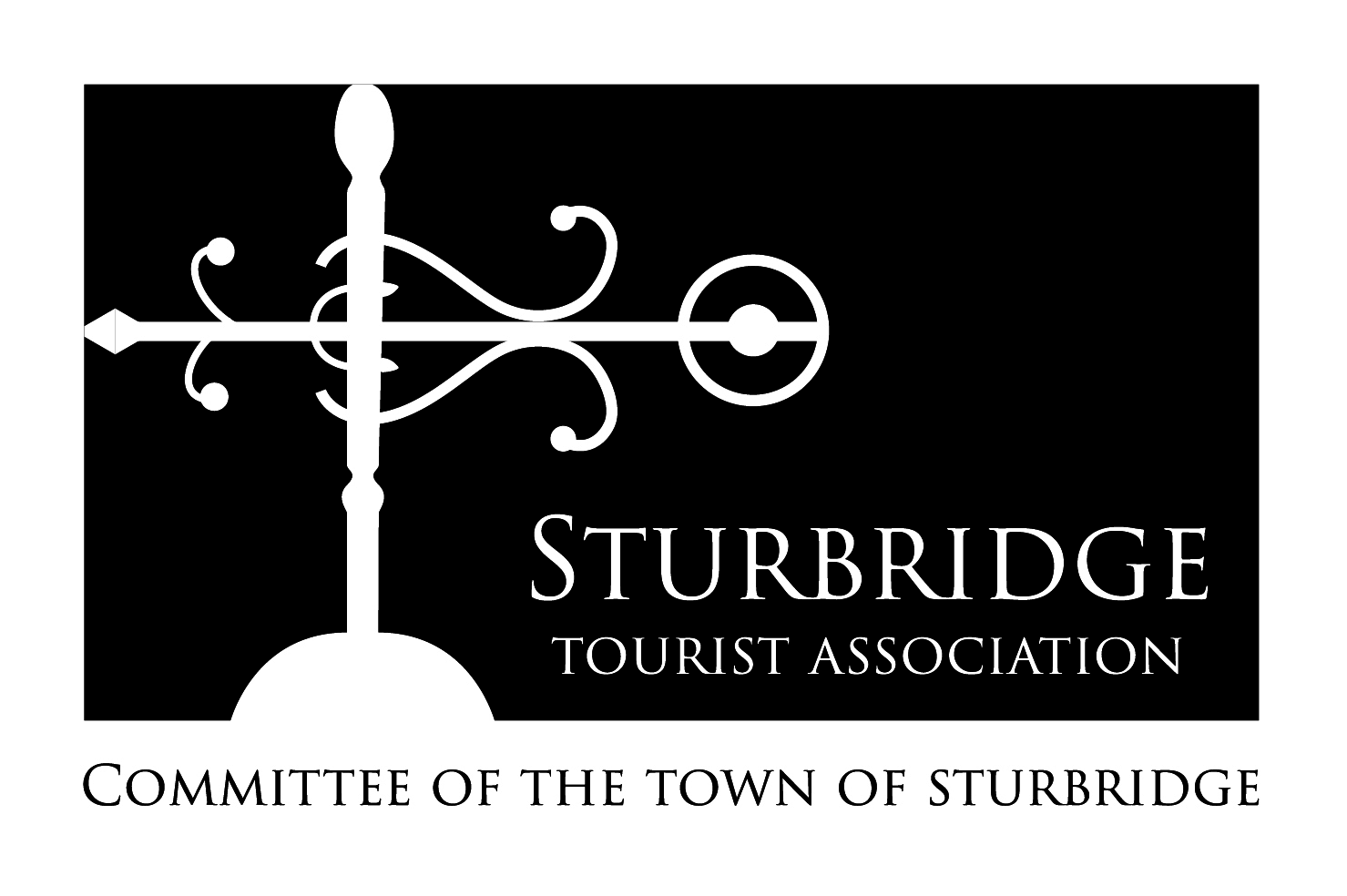 A Committee of the Town of Sturbridge Regular Meeting10 January 2018, 5:00pm301 Main Street, Center Office BuildingCall to Order Approval of Previous Minutes – 15 November 2017Treasurers ReportNew BusinessHartford Courant Funding Campaign2018 Marketing PlanQR Coded Maps – Sturbridge STA Membership / Advertising OpportunitiesAmerican TrailsDiscover Central MAThe Last Green Valley Old BusinessEconomic Development and Tourism Coordinator ReportUpdated STA Applications Next MeetingAdjourn The items listed which may be discussed at the meeting are those reasonably anticipated by the Chair. Not all items listed may in fact be discussed and other items not listed may also be brought up for discussion to the extent permitted by law.